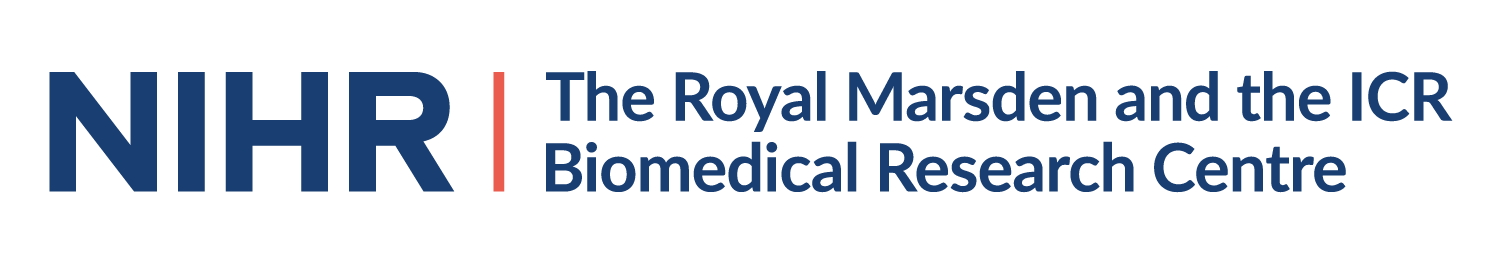 
Patient, Carer, Family And Friends Event
Pioneering treatment:       What does the future hold for Melanoma and Urological Cancers? 

An evening of the latest clinical research innovations and what this means for cancer care and treatment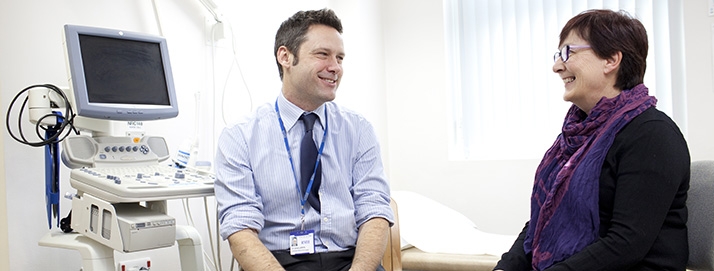 When: 	Tuesday 2nd July 2019	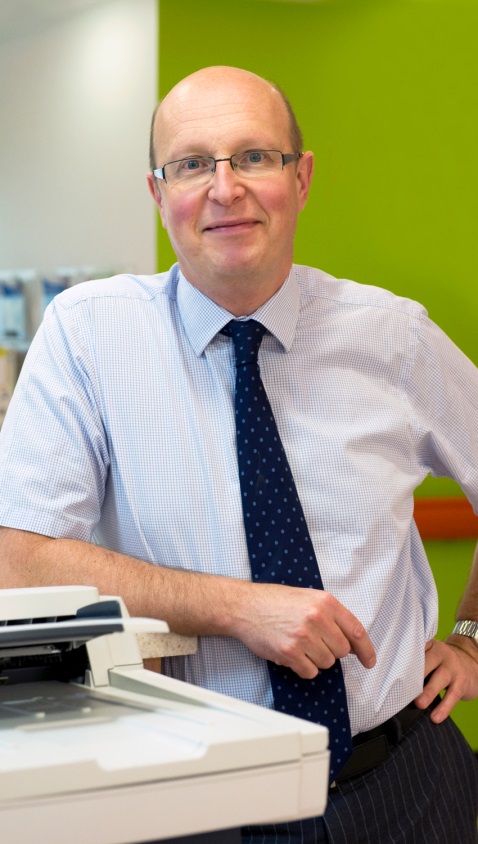 Time: 	16.00– 19.45Location: The Royal Marsden Education and Conference                       Centre Stewart’s Grove, London SW3 6JJBuffet and drinks reception available from 16:00Join us at our open evening to: 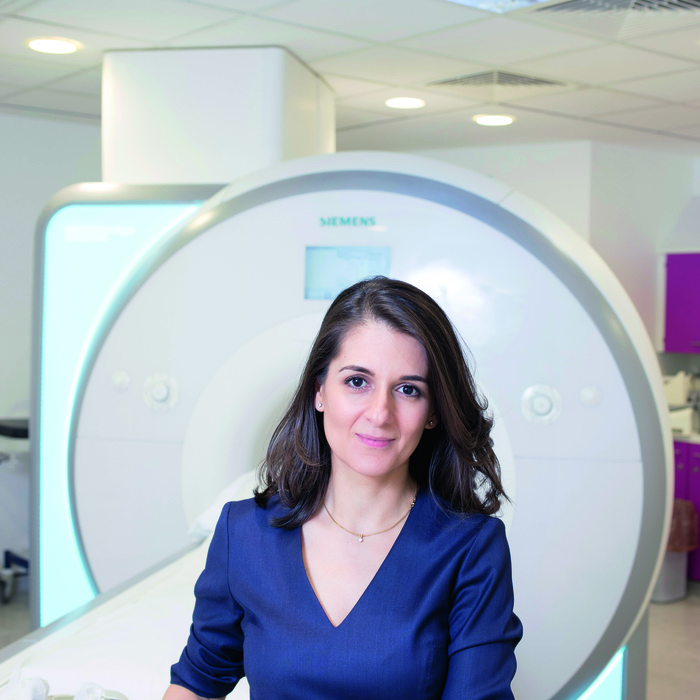 Meet our world-leading clinicians and researchersLearn about melanoma, kidney, bladder and testes cancers and your health and careDiscover new treatments and technology being developed Ask your questions, share your thoughts, shape future research
Did you know that The Royal Marsden, in association with The Institute of Cancer Research, is ranked in the top four centres for cancer research and treatment worldwide? ProgrammeTo attend you must register and receive confirmation.  Places are limited so please register early.  For more information and to register, please get in touch:Website: cancerbrc.org/melanoma-and-urological-cancersTelephone: Lisa on 0203 186 5408 or Suzan on 0203 186 5409Email: cancerBRC@rmh.nhs.uk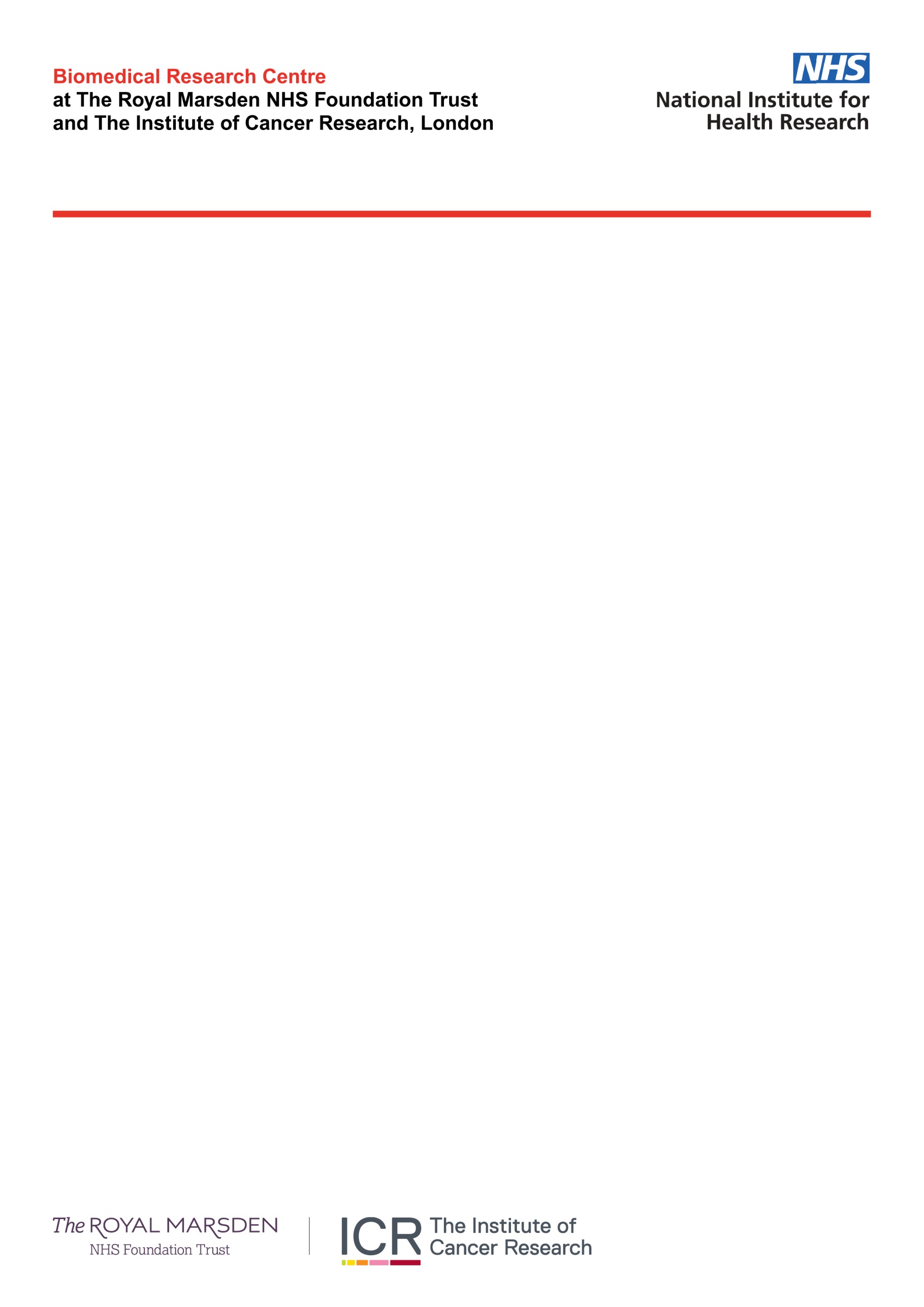 16.00 -17.00 Registration With drinks and buffet.Displays from our charity partners Melanoma UK, Kidney Cancer UK, Kidney Cancer Support Network, Cancer Research UK, Macmillan Cancer Support, Fight Bladder Cancer, Action Bladder Cancer, ORCHID, the ICR Charity and The Royal Marsden Cancer Charity.17:00Welcome James Larkin17.05 What are Melanoma and Kidney cancers?James Larkin 17.20 What are Bladder and Testicular cancers?Robert Huddart17.30 Advances in RadiotherapyShaista Hafeez17.40Assessing quality of life of cancer patients
Olga Husson17.50 Next generation Nursing – contributing to research excellenceKim Edmonds18.00 Living With and Beyond Cancer Alison Reid18.10 - 18.30Comfort Break18.30 Artificial Intelligence in cancer imagingChristina Messiou18.40 Cancer Evolution - ExplainedSamra Turajlic18.50 Pioneering SurgeryDavid Nicol19.00How research changed my life
A patient’s perspective19.10 - 19.40Audience Q&A- What is important for future research? Panel to include Doctors, Nurses, Researchers and Patients. 19.40 Closing 